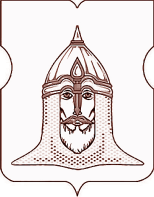 СОВЕТ ДЕПУТАТОВМУНИЦИПАЛЬНОГО ОКРУГА ГОЛОВИНСКИЙРЕШЕНИЕ15 декабря 2022 года № 85Об утверждении Порядка установления, организации и проведения местных праздничных и иных зрелищных мероприятий в муниципальном округе ГоловинскийВ соответствии с пунктом 8 статьи 8 Закона города Москвы от 6 ноября 2002 года № 56 «Об организации местного самоуправления в городе Москве», в соответствии с пунктом 6, части 2, статьи 5, пунктом 2, части 2, статьи 9 Устава муниципального округа Головинский в городе МосквеСоветом депутатов принято решение:Утвердить Порядок установления, организации и проведения местных праздничных и иных зрелищных мероприятий в муниципальном округе Головинский  (приложение 1).Установить местные праздники и памятные даты муниципального округа Головинский  (приложение 2). Признать утратившим силу  решение Совета депутатов муниципального округа Головинский от 27 ноября 2018 года № 124 «Об установлении местных праздников и памятных дат муниципального округа Головинский».Администрации муниципального округа Головинский опубликовать настоящее решение в бюллетене «Московский муниципальный вестник» и разместить на официальном сайте органов местного самоуправления муниципального округа Головинский www.наше-головино.рф.Настоящее решение вступает в силу со дня его опубликования.Контроль исполнения настоящего решения возложить на главу муниципального округа Головинский Борисову Е.Г. и председателя Регламентной комиссии - депутата Береговую Т.В. Глава муниципального округа Головинский                                   Е.Г. Борисова Приложение 1к решению Совета депутатов муниципального округа Головинский от 15 декабря 2022 года № 85Порядокустановления, организации и проведения местных праздничных и иных зрелищных мероприятий в муниципальном округе Головинский1. Общие положения1.1. Настоящий Порядок  разработан в соответствии с Федеральным законом от 06.10.2003 № 131-ФЗ «Об общих принципах организации местного самоуправления в Российской Федерации», другими федеральными законами и иными нормативными правовыми актами Российской Федерации, Законом города Москвы от 06.11.2002 № 56 «Об организации местного самоуправления в городе Москве», другими законами и иными нормативными правовыми актами города Москвы, Уставом и иными нормативными правовыми актами муниципального округа Головинский (далее – муниципальный округ).1.2. Настоящий Порядок регулирует процедуру принятия решения об установлении местных праздников, а также деятельность органов местного самоуправления по организации местных праздничных и иных зрелищных мероприятий на территории муниципального округа. 1.3. В настоящем Порядке используются следующие основные понятия:местные праздники – определенные решением Совета депутатов муниципального округа (далее – Совет депутатов) торжественные или иные публичные мероприятия на территории муниципального округа;публичное мероприятие – требующее согласования в установленном порядке периодическое или разовое массовое культурно-просветительное, театрально-зрелищное, спортивное или рекламное мероприятие, проводимое в разрешенных местах;организатор публичного мероприятия – юридическое или физическое лицо (лица), соответствующий государственный орган либо администрация муниципального округа, осуществляющие организацию и обеспечивающие проведение публичного мероприятия;объект проведения публичного мероприятия – специально определенная (отведенная) территория, здание, комплекс строений, используемые или временно подготовленные для проведения публичных мероприятий на период их проведения.1.4. Организация и проведение местных праздничных и иных зрелищных мероприятий относится к расходным обязательствам местного бюджета.2. Виды местных праздничных и иных зрелищных мероприятийМестные праздничные и иные зрелищные мероприятия проводятся по следующим организационным видам:-    местные праздники;- траурно-торжественные церемониалы на воинских и мемориальных захоронениях, в том числе возложение венков и цветов, приуроченные к дням воинской славы России;- праздничные народные гулянья и театрализованные представления для жителей муниципального округа в дни местных, городских и общегосударственных праздников;- праздничные концерты и вечера отдыха для организаций и жителей муниципального округа;- праздничные мероприятия, конкурсы, соревнования, викторины с вручением  памятных (ценных) подарков, призов (других знаков, предметов) победителям конкурсов, соревнований, а также жителям или сотрудникам организаций, учреждений, внесших достойный вклад в развитие муниципального образования (района, города, страны), в дни местных, городских и общегосударственных праздников;- мероприятия, фестивали, экскурсии по историческим местам и местам боевой славы, посещение музеев, посвященные памятным датам истории страны, города, муниципального округа, а также другим событиям в жизни района;-  другие виды публичных мероприятий.3. Порядок установления и организации местных праздничных и иных зрелищных мероприятий3.1. Местные праздники устанавливаются решениями Совета депутатов в соответствии с действующим законодательством.3.2. Местные праздники могут устанавливаться в дни международных,  общероссийских,  общепризнанных (традиционных) народных (в т.ч. религиозных), городских, окружных праздников и других памятных дат.3.3. Публичные мероприятия могут устанавливаться решениями Совета депутатов.3.4. Программа организации местных праздничных и иных зрелищных мероприятий на текущий год разрабатывается администрацией и утверждается решением Совета депутатов.3.5. Администрация осуществляет полномочия по организации и проведению местных праздничных и иных зрелищных мероприятий, а также по участию в организации и проведении городских праздничных и иных зрелищных мероприятий.3.6. Основными задачами проведения публичных мероприятий муниципального округа являются:- развитие городских и местных культурных традиций;- участие в общегородской и окружной программе проведения праздников и иных публичных мероприятий;- патриотическое, эстетическое и культурное воспитание населения;- организация культурного досуга жителей муниципального образования;
- сохранение и развитие основных видов и жанров любительского творчества;
- популяризация народного творчества;-  привлечение внимания к муниципальному округу,  пропаганда знаний в области его истории и истории города Москвы.3.7. На каждое праздничное и иное зрелищное мероприятие, организатор мероприятия, разрабатывает план (сценарий) организации и проведения мероприятия.В плане (сценарии) указывается наименование мероприятия, адрес и время его проведения, количество участников, сумма финансирования и ответственный за проведение.3.8. Публичные мероприятия, организуемые при проведении местных праздничных и иных зрелищных мероприятий, могут проводиться на открытых площадках, в концертных залах, досуговых объектах, кинозалах и других местах в зависимости от назначения мероприятия, цели проведения и привлекаемой аудитории.3.9. Организатор публичного мероприятия проводит работу по техническому и материальному обустройству массового мероприятия (установка сцен, их оформление, оборудование звукоусиливающей аппаратурой, энергоснабжение и т.п.) и обеспечивает при этом соблюдение правил техники безопасности и выполнение мероприятий по противопожарной безопасности. Использование территорий объектов, являющихся памятниками истории, культуры и архитектуры,  для проведения мероприятий допускается, если при этом не создается угрозы нарушения их целостности и сохранности. Организация подготовки и проведения мероприятий на территориях объектов, являющихся памятниками истории и культуры, осуществляется организаторами публичного мероприятия по согласованию с органом исполнительной власти, уполномоченным осуществлять государственный контроль в области использования и государственной охраны объектов культурного наследия. 3.10. При использовании оборудования и оформления территорий объектов проведения публичных мероприятий при организации местных праздничных и иных зрелищных мероприятий не допускается:а) размещение оборудования рядом с объектами, являющимися монументальными памятниками истории и культуры, в случае если это может повлечь нанесение им вредаб) использование территорий сверх установленного срока;в) размещение временных сооружений крупных размеров (палатки, тенты и т.п.) на срок больший, чем предусмотрено сроками проведения мероприятия;г) стационарное размещение оборудования;д) крепление оборудования к стенам зданий и стволам деревьев;е) крепление оборудования к поверхности земли;ж) повреждение мощеной поверхности;з) использование акустических эффектов, способных нанести вред объектам проведения публичных мероприятий.Особые условия оборудования и оформления территорий объектов проведения публичных мероприятий должны быть предусмотрены при согласовании программы проведения публичного мероприятия.4. Порядок проведения местных праздничных и иных зрелищных мероприятий4.1. Участие жителей в публичных мероприятиях, финансирование которых предусмотрено из бюджета муниципального округа, является бесплатным (на открытых площадках и по пригласительным билетам, распространяемым через общественные объединения и в учреждениях).Участники мероприятия имеют право свободно входить на объект проведения публичного мероприятия, если иное не предусмотрено порядком его проведения.4.2. В зависимости от формы праздничного и иного зрелищного мероприятия и количества его участников администрация (организатор публичного мероприятия) заблаговременно информирует органы внутренних дел и здравоохранения о проведении праздничного и иного зрелищного мероприятия для обеспечения общественного порядка и безопасности граждан.4.3. Организаторы публичного мероприятия (администрация объекта проведения публичного мероприятия) обязаны обеспечить все условия, необходимые для нормального проведения праздничного и иного зрелищного мероприятия, в том числе:- утверждают расстановку лиц, ответственных по определенным местам, выставляет контрольно-распорядительную службу за 1 - 1,5 часа до начала проведения мероприятия;- совместно с правоохранительными органами проводят проверку готовности объекта проведения публичного мероприятия и территории, прилегающей к указанному объекту;- отвечают за работу персонала и соблюдение на объекте проведения публичного мероприятия установленных мер безопасности, в том числе пожарной и санитарной;- обеспечивают необходимые условия для организации оказания медицинской помощи участникам, зрителям, персоналу мероприятия, размещают медицинский персонал вблизи места проведения мероприятия с указателем или надписью "медпункт", при необходимости оказывают техническую и физическую помощь медицинскому персоналу.4.4. В случаях обнаружения обстоятельств, снижающих уровень обеспечения охраны общественного порядка и безопасности участников мероприятия, организаторы публичного мероприятия (администрация объекта проведения публичного мероприятия) принимают меры к их устранению и незамедлительно информируют об этом руководителя правоохранительных органов, отвечающего за обеспечение охраны общественного порядка при проведении публичного  мероприятия.4.5. В случае возникновения в ходе подготовки или проведения публичного мероприятия предпосылок к совершению противоправных действий (террористических актов, экстремистских проявлений, беспорядков и иного) организаторы публичного мероприятия (администрация объекта проведения публичного мероприятия) обязаны незамедлительно сообщить об этом руководителям районных правоохранительных органов, ответственных за обеспечение безопасности граждан на мероприятии.4.6. Праздничное и иное зрелищное мероприятие приостанавливается или прекращается в случае создания  реальной угрозы для жизни и здоровья граждан, а также для имущества физических и юридических лиц, либо при совершении участниками мероприятия противоправных действий и умышленного нарушения организатором публичного мероприятия требований, касающихся порядка проведения праздничного и иного зрелищного мероприятия.4.7. Участники публичных мероприятий обязаны:- соблюдать и поддерживать общественный порядок и общепринятые нормы поведения;- вести себя уважительно по отношению к другим посетителям и участникам публичных мероприятий - обслуживающему персоналу, лицам, ответственным за соблюдение порядка на публичном мероприятии;- не допускать действий, создающих опасность для жизни и здоровья окружающих;- предъявлять представителям организаторов публичного мероприятия (администрации объекта проведения публичного мероприятия) и сотрудникам правоохранительных органов документы, а при необходимости билеты, дающие право для входа на мероприятие, а также пропуски на въезд автотранспорта на территорию места проведения мероприятия в случае ограниченного доступа (при выдаче) билетов, пропусков или документов их заменяющих);- выполнять законные требования работников правоохранительных органов и организаторов публичного мероприятия (администрации объекта проведения публичного мероприятия), обусловленные их должностными обязанностями;- при получении информации об эвакуации действовать согласно указаниям организаторов публичного мероприятия (администрации объекта проведения публичного мероприятия) и сотрудников органов внутренних дел, ответственных за обеспечение правопорядка, соблюдая спокойствие и не создавая паники.4.8 Участникам публичного мероприятия запрещается:- проносить оружие, огнеопасные, взрывчатые, ядовитые, пахучие и радиоактивные вещества, колющие и режущие предметы, чемоданы, портфели, крупногабаритные свертки и сумки, стеклянную посуду и иные предметы, мешающие зрителям, а также нормальному проведению  мероприятия;- курить в закрытых сооружениях, а также в специально не отведенных для этого местах и иных местах, где это запрещено администрацией объекта проведения публичного мероприятия;- распивать спиртные напитки в неустановленных местах или появляться в нетрезвом виде, оскорбляющем человеческое достоинство и общественную нравственность;- выбрасывать какие либо предметы на трибуны, арену, сцену и другие места проведения мероприятия, а также совершать иные действия, нарушающие порядок проведения мероприятия;- допускать выкрики или иные действия, унижающие человеческое достоинство участников мероприятия, зрителей или оскорбляющие нравственность;-   находиться во время проведения мероприятия в проходах, на лестницах или в люках, создавать помехи передвижению участников мероприятия, забираться на ограждения, парапеты, осветительные устройства, площадки для телевизионных съемок, деревья, мачты, крыши, несущие конструкции, повреждать оборудование, элементы оформления сооружений и инвентарь, зеленые насаждения;- появляться без разрешения администрации объекта проведения публичного мероприятия на арене, сцене, а также в раздевалках спортсменов, судей, артистов и других служебных и технических помещениях объекта проведения публичного мероприятия- проходить на мероприятие с животными, если это не предусмотрено характером мероприятия;- осуществлять торговлю, наносить надписи и расклеивать объявления, плакаты и другую продукцию информационного содержания без письменного разрешения администрации объекта проведения публичного мероприятия;-  демонстрировать каким бы то ни было образом знаки, иную символику, направленные на разжигание расовой, социальной, национальной и религиозной розни.4.9. Организатор публичного мероприятия совместно с администрацией объекта проведения публичного мероприятия и сотрудниками органов внутренних дел принимает меры по исключению продажи спиртных напитков, пива и прохладительных напитков в стеклянной таре в местах проведения мероприятия, а также меры по исключению потребления спиртных напитков и пива в неустановленных местах и по удалению с мероприятия лиц, находящихся в состоянии опьянения, оскорбляющем человеческое достоинство и общественную нравственность.
4.10. Организаторы публичного мероприятия, администрация объекта проведения публичного мероприятия, обслуживающий персонал, сотрудники правоохранительных органов обязаны:- проявлять уважительное отношение к посетителям, зрителям и другим участникам публичного мероприятия;- своими действиями исключать провоцирование с их стороны правонарушений;- не допускать нарушения их прав и законных интересов.4.11. В случае нарушения участником или посетителем мероприятия общественного порядка и невыполнения требований персонала, сотрудники правоохранительных органов принимают меры  в установленном порядке для освобождения территории объекта проведения публичного мероприятия от нарушителей.5.   Заключительные положения5.1. Администрация вправе в установленном порядке заключить договор (контракт) с организацией или физическим лицом для выполнения работ (оказания услуг) по организации и проведению публичного мероприятия и (или) осуществления отдельных действий (функций), связанных с организацией и проведением публичного мероприятия. В договоре (контракте) предусматриваются функции организатора публичного мероприятия и администрации объекта проведения публичного мероприятия, предусмотренные настоящим Порядком. К договору (контракту) прилагается план (сценарий) проведения публичного мероприятия и смета расходов. Факт выполненных работ (оказанных услуг) должен подтверждаться актом выполненных работ с проводящей организацией. 5.3. Цветы, памятные сувениры, дипломы, кубки, вручаемые во время проведения праздничных мероприятий, подлежат списанию по акту, а в случае проведения мероприятий совместно с управой района – с участием представителей управы района.5.4. Контроль за использованием бюджетных ассигнований, предусмотренных на организацию и проведение публичных мероприятий, осуществляется в соответствии с бюджетным законодательством и иными нормативными правовыми актами. Приложение 2к решению Совета депутатов муниципального округа Головинский от 15 декабря 2022 года № 85Местные праздники и памятные даты муниципального округа ГоловинскийНовый Год31 декабря - 1 январяРождество Христово 7 январяДень студента25 январяДень снятия блокады города Ленинграда27 январяДень разгрома Советской армией немецко-фашистских войск в Сталинградской битве2 февраляДень защитника Отечества23 февраляМеждународный женский день 8 мартаДень работника культуры 25 мартаМеждународный день освобождения узников фашистских лагерей11 апреляМеждународный день памятников и исторических мест18 апреляДень органов местного самоуправления21 апреляДень участников ликвидации последствий радиационных аварий и катастроф26 апреляМасленицав соответствии с православным календарёмПраздник Труда1 маяДень победы9 маяМеждународный день семей15 маяМеждународный день музеев18 маяМеждународный день защиты детей 1 июняДень социального работника8 июняДень России12 июняДень медицинского работникатретье воскресенье июняДень памяти и скорби22 июняДень молодежи 27 июняДень физкультурника вторая суббота августаДень государственного флага Российской Федерации22 августаДень разгрома советской армией немецко-фашистских войск в Курской битве23 августаДень знаний 1 сентябряДень городапервая или вторая суббота сентябряДень старшего поколения 1 октябряДень учителя5 октябряДень памяти жертв политических репрессий 30 октябряДень народного единства4 ноябряДень матери последнее воскресенье ноябряМеждународный день людей с ограниченными возможностями3 декабря;Начало контрнаступления советских войск против немецко-фашистских захватчиков5 декабряДень Героев Отечества9 декабряДень Конституции Российской федерации12 декабря